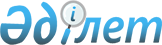 Регламент оказания государственной услуги "Выдача разрешения на размещение наружной (визуальной) рекламы в полосе отвода автомобильных дорог общего пользования областного и районного значения, а также в населенных пунктах"
					
			Утративший силу
			
			
		
					Постановление областного акимата Атырауской области от 29 декабря 2012 года № 430. Зарегистрировано Департаментом юстиции Атырауской области 25 января 2013 года № 2679. Утратило силу постановлением областного акимата Атырауской области от 21 июня 2013 года № 238      Сноска. Утратило силу постановлением областного акимата Атырауской области от 21.06.2013 № 238.

      В соответствии статьями 27, 37 Закона Республики Казахстан от 23 января 2001 года "О местном государственном управлении и самоуправлении в Республике Казахстан", статьи 9-1 Закона Республики Казахстан от 27 ноября 2000 года "Об административных процедурах" акимат Атырауской области ПОСТАНОВЛЯЕТ:



      1. Утвердить прилагаемый регламент государственной услуги "Выдача разрешения на размещение наружной (визуальной) рекламы в полосе отвода автомобильных дорог общего пользования областного и районного значения, а также в населенных пунктах".



      2. Контроль за исполнением настоящего постановления возложить на Шакимова Т.А. – заместителя акима области.



      3. Настоящее постановление вступает в силу со дня государственной регистрации в органах юстиции и вводится в действие по истечении десяти календарных дней после дня его первого официального опубликования.      Аким области                               Б. Измухамбетов

Приложение к постановлению 

акимата Атырауской области 

от 28 декабря 2012 года № 430Утвержден постановлением  

акимата Атырауской области 

от 28 декабря 2012 года № 430 Регламент оказания государственной услуги "Выдача разрешения на размещение наружной (визуальной) рекламы в полосе отвода автомобильных дорог общего пользования областного и районного значения, а также в населенных пунктах"

1. Основные понятия

      1. В настоящем Регламенте используются следующие основные понятия:

      1) cтруктурное подразделение местного исполнительного органа – Управление пассажирского транспорта и автомобильных дорог Атырауской области;

      2) центр обслуживания населения по Атырауской области (далее - ЦОН) – филиал республиканского государственного предприятия, осуществляющее организацию предоставления государственных услуг физическим и (или) юридическим лицам по приему заявлений и выдаче документов по принципу "одного окна";

      3) структурно-функциональные единицы, которые участвуют в процессе оказания государственной услуги (далее - СФЕ) – это ответственные лица заинтересованных органов, информационные системы для их подсистемы. 2. Общие положения

      2. Настоящий Регламент разработан в соответствии с пунктом 4, статьи 9-1 Закона Республики Казахстан от 27 ноября 2000 года "Об административных процедурах", а также в соответствии с пунктом 5 Правил размещения наружной (визуальной) рекламы в полосе отвода автомобильных дорог общего пользования, утвержденных постановлением Правительства Республики Казахстан от 5 сентября 1998 года № 845 "О совершенствовании правового обеспечения дорожного хозяйства" и стандартом государственной услуги "Выдача разрешения на размещение наружной (визуальной) рекламы в полосе отвода автомобильных дорог общего пользования областного и районного значения, а также в населенных пунктах", утвержденным постановлением Правительства Республики Казахстан от 16 октября 2012 года № 1315 "Об утверждении стандартов государственных услуг Министерства транспорта и коммуникаций Республики Казахстан и местных исполнительных органов в сфере автомобильных дорог и внесении изменений и дополнений в постановления Правительства Республики Казахстан от 5 сентября 1998 года № 845 "О совершенствовании правового обеспечения дорожного хозяйства" и от 20 июля 2010 года № 745 "Об утверждении реестра государственных услуг, оказываемых физическим и юридическим лицам".



      3. Государственная услуга "Выдача разрешения на размещение наружной (визуальной) рекламы в полосе отвода автомобильных дорог общего пользования областного и районного значения, а также в населенных пунктах" (далее – государственная услуга) оказывается в полосе отвода автомобильных дорог общего пользования областного значения - Управлением пассажирского транспорта и автомобильных дорог Атырауской области, адрес и график работы которого указаны в приложении 1 к настоящему регламенту, а также через центры обслуживания населения по Атырауской области на альтернативной основе, адреса и графики работ которых указаны в приложении 2 к настоящему регламенту.

      4. Форма оказываемой государственной услуги: не автоматизированная.

      5. Результатом оказываемой государственной услуги является выдача паспорта на размещение наружной (визуальной) рекламы в полосе отвода автомобильных дорог общего пользования областного значения на бумажном носителе (далее – паспорт) либо мотивированный ответ об отказе в выдаче паспорта на бумажном носителе.

      6. Государственная услуга оказывается физическим и юридическим лицам (далее – получатель государственной услуги).

      7. Государственная услуга оказывается бесплатно. 3. Требования к порядку оказания государственной услуги      8. Сроки оказания государственной услуги:

      при обращении в структурное подразделение местного исполнительного органа:

      1) с момента подачи заявления – в течение пяти рабочих дней получателю государственной услуги выдается паспорт на размещение наружной (визуальной) рекламы в полосе отвода автомобильных дорог общего пользования областного значения либо письменный мотивированный отказ;

      2) максимально допустимое время ожидания в очереди при сдаче заявления, указанных в пункте 16 настоящего регламента, не более 20 минут;

      3) максимально допустимое время ожидания в очереди при получении паспорта – не более 20 минут;

      при обращении:

      1) в районный отдел ЦОН:

      выдача паспорта осуществляется в течение пяти рабочих дней (2 дня доставки в структурное подразделение местного исполнительного органа и 2 дня исполненных документов в ЦОН не входят в срок оказания государственной услуги);

      2) в областной отдел ЦОН:

      выдача паспорта осуществляется в течение пяти рабочих дней (день приема и выдачи документов не входит в срок оказания государственной услуги);

      3) максимально допустимое время ожидания в очереди при сдаче необходимых документов, указанных в пункте 16 настоящего регламента, не более 20 минут;

      4) максимально допустимое время ожидания в очереди при получении паспорта – не более 20 минут.

      9. Этапы оказания государственной услуги с момента обращения получателя государственной услуги до выдачи ему результата государственной услуги:

      при обращении в структурное подразделение местного исполнительного органа:

      1) руководитель структурного подразделения местного исполнительного органа, либо его заместители рассматривают заявление о выдаче паспорта на размещение наружной (визуальной) рекламы в полосе отвода автомобильных дорог общего пользования областного значения в течение пяти рабочих дней;

      2) начальник отдела структурного подразделения местного исполнительного органа, при его отсутствии сотрудник отдела рассматривает предоставленный перечень документов на соответствие предъявляемым требованиям;

      3) сотрудник отдела структурного подразделения местного исполнительного органа подготавливает необходимые документы для выдачи паспорта на размещение наружной (визуальной) рекламы в полосе отвода автомобильных дорог общего пользования областного значения, регистрирует в журнале учета и регистрации выдачи паспортов.

      при обращении в ЦОН:

      1) получатель государственной услуги подает заявление в произвольной форме в ЦОН;

      2) инспектор ЦОН проводит регистрацию заявления, инспектор накопительного отдела ЦОН передает документы в структурное подразделение местного исполнительного органа. Факт отправки пакета документов из ЦОН в структурное подразделение местного исполнительного органа фиксируется Сканером штрих-кода, позволяющего отслеживать движение документов в процессе оказания государственной услуги;

      3) сотрудник структурного подразделения местного исполнительного органа проводит регистрацию полученных документов и передает на рассмотрение руководителю структурного подразделения местного исполнительного органа, либо его заместителю;

      4) после рассмотрения руководитель структурного подразделения местного исполнительного органа либо его заместитель передает на рассмотрение начальнику отдела структурного подразделения местного исполнительного органа;

      5) начальник отдела структурного подразделения местного исполнительного органа рассматривает заявление на соответствие предъявленным требованиям и передает на исполнение сотруднику отдела структурного подразделения местного исполнительного органа;

      6) сотрудник отдела структурного подразделения местного исполнительного органа в течение пяти рабочих дней осуществляет рассмотрение представленного из ЦОН заявления и направляет результат оказания государственной услуги в ЦОН.

      При приеме готового результата государственной услуги от структурного подразделения местного исполнительного органа, ЦОН фиксирует поступившие документы при помощи Сканера штрих-кода;

      7) инспектор ЦОН выдает получателю государственной услуги паспорт на размещение наружной (визуальной) рекламы в полосе отвода автомобильных дорог общего пользования областного значения или письменный мотивированный отказ.

      10. Информацию по вопросам оказания государственной услуги, а также о ходе оказания государственной услуги можно получить в ЦОН и структурном подразделении местного исполнительного органа, адреса которых указаны в приложениях 1 и 2 к настоящему регламенту.

      11. Полная информация о порядке оказания государственной услуги располагается:

      1) на интернет-ресурсах структурного подразделения местного исполнительного органа, указанных в приложении 1 к настоящему регламенту;

      2) на интернет-ресурсе ЦОН: www.con.gov.kz;

      3) на стендах, расположенных в помещении структурного подразделения местного исполнительного органа на самом видном для получателя государственной услуги месте;

      4) на стендах, расположенных в помещениях ЦОН;

      5) в call-центре "электронного правительства" 1414.

      12. Государственная услуга предоставляется:

      1) при обращении в структурное подразделение местного исполнительного органа:

      ежедневно с понедельника по пятницу включительно, за исключением выходных и праздничных дней, в соответствии с установленным графиком работы структурного подразделения местного исполнительного органа с перерывом на обед.

      Прием осуществляется в порядке очереди, без предварительной записи и ускоренного обслуживания.

      2) при обращении в ЦОН:

      ежедневно с понедельника по субботу включительно, за исключением выходных и праздничных дней, в соответствии с установленным графиком работы ЦОН с 9.00 часов до 20.00 часов без перерыва на обед. 

      Прием осуществляется в порядке "электронной" очереди, без предварительной записи и ускоренного обслуживания.

      13. Прием документов в структурном подразделении местного исполнительного органа осуществляется по адресу, указанным в приложении 1 к настоящему регламенту.

      14. Прием документов в ЦОН осуществляется посредством "окон", на которых указывается фамилия, имя, отчество и должность инспектора ЦОН по адресам, указанными в приложении 2 к настоящему регламенту.

      15. При сдаче документов в структурное подразделение местного исполнительного органа либо ЦОН, получателю государственной услуги выдается расписка о приеме соответствующих документов с указанием:

      1) номера и даты приема запроса;

      2) вида запрашиваемой государственной услуги;

      3) количества и названия приложенных документов;

      4) даты (времени) и места выдачи документов;

      5) фамилии, имени, отчества должностного лица структурного подразделения местного исполнительного органа либо работника ЦОН, принявшего заявление на оформление документов.

      В структурном подразделении местного исполнительного органа заявление регистрируется в журнале обращений физических и юридических лиц.



      16. Для получения государственной услуги на размещение наружной (визуальной) рекламы в полосе отвода автомобильных дорог общего пользования областного значения получателем государственной услуги представляются следующие документы:

      1) письменное заявление в произвольной форме;

      2) эскиз объекта с цветовым решением и размерами.

      17. Структурное подразделение местного исполнительного органа отказывает в предоставлении государственной услуги в случаях несоответствия документов, указанных в пункте 16 настоящего регламента, требованиям установленным нормативно-техническими документами в области автомобильных дорог.

      18. Требования к информационной безопасности:

      1) конфиденциальность (защита от несанкционированного получения информации);

      2) целостность (защита от несанкционированного изменения информации);

      3) доступность (защита от несанкционированного удержания информации и ресурсов). 4. Описание действий (взаимодействия) в процессе оказания государственной услуги

      19. СФЕ, которые участвуют в процессе оказания государственной услуги:

      При обращении структурное подразделение местного исполнительного органа:

      1) сотрудник структурного подразделения местного исполнительного органа;

      2) сотрудник отдела структурного подразделения местного исполнительного органа;

      3) начальник отдела структурного подразделения местного исполнительного органа;

      4) руководитель структурного подразделения местного исполнительного органа, либо его заместитель.

      При обращении в ЦОН:

      1) инспектор ЦОН;

      2) инспектор накопительного отдела ЦОН;

      3) сотрудник отдела структурного подразделения местного исполнительного органа;

      4) начальник отдела структурного подразделения местного исполнительного органа;

      5) руководитель структурного подразделения местного исполнительного органа, либо его заместитель.

      20. Текстовое табличное описание последовательности простых действий (процедур, функций, операций) каждой СФЕ с указанием срока выполнения каждого действия указано в приложении 3 к настоящему регламенту.

      21. Диаграмма, отражающая взаимосвязь между логической последовательностью действий (в процессе оказания государственной услуги) и СФЕ указана в приложении 4 к настоящему регламенту.

      22. Бланки в произвольной форме размещаются на специальной стойке в зале ожидания либо у работника ЦОН, а также на интернет-ресурсе ЦОН: www.con.gov.kz и Министерства транспорта и коммуникаций Республики Казахстан: www.mtc.gov.kz 5. Ответственность должностных лиц, оказывающих государственные услуги

      23. Ответственным за организацию оказания государственной услуги является структурное подразделение местного исполнительного органа.

      24. В случае несогласия с результатами оказанной государственной услуги, жалоба подается на имя руководителя структурного подразделения местного исполнительного органа по адресу, указанным в приложении 1 к настоящему регламенту.

      25. В случае некорректного обслуживания работником ЦОН жалоба подается на имя руководителя ЦОН по адресам и телефонам, указанным в приложении 2 к настоящему регламенту.

      26. Для разъяснения порядка обжалования действий (бездействия) должностного лица структурного подразделения местного исполнительного органа или работника ЦОН, оказания содействия в подготовке жалобы получатель государственной услуги обращается к руководству структурного подразделения местного исполнительного органа или ЦОН по адресам и телефонам, указанным в приложениях 1 и 2 к настоящему регламенту.

      Информацию о порядке обжалования можно получить по телефону информационно-справочной службы call-центра "электронного правительства" 1414.

Приложение 1 к регламенту оказания   

государственной услуги "Выдача разрешения 

на размещение наружной (визуальной) рекламы

в полосе отвода автомобильных дорог   

общего пользования областного и районного 

значения, а также в населенных пунктах"  Структурное подразделение местного исполнительного органа Атырауской области

Приложение 2 к регламенту оказания    

государственной услуги "Выдача разрешения

на размещение наружной (визуальной) рекламы

в полосе отвода автомобильных дорог    

общего пользования областного и районного

значения, а также в населенных пунктах"  Список центров обслуживания населения по Атырауской области

Приложение 3 к регламенту оказания    

государственной услуги "Выдача разрешения

на размещение наружной (визуальной) рекламы

в полосе отвода автомобильных дорог   

общего пользования областного и районного

значения, а также в населенных пунктах" Таблица 1. Описание действий СФЕ

(Выдача разрешения на размещение наружной (визуальной) рекламы в полосе отвода автомобильных дорог общего пользования областного и районного значения, а также в населенных пунктах) Таблица 2. Варианты использования. Основной процесс

(Выдача разрешения на размещение наружной (визуальной) рекламы в полосе отвода автомобильных дорог общего пользования областного и районного значения, а также в населенных пунктах) Таблица 3. Варианты использования. Альтернативный процесс.

(Выдача разрешения на размещение наружной (визуальной) рекламы в полосе отвода автомобильных дорог общего пользования областного и районного значения, а также в населенных пунктах)

Приложение 4 к регламенту оказания    

государственной услуги "Выдача разрешения

на размещение наружной (визуальной) рекламы

в полосе отвода автомобильных дорог   

общего пользования областного и районного

значения, а также в населенных пунктах" Диаграмма функционального взаимодействия (Выдача разрешения на размещение наружной (визуальной) рекламы в полосе отвода автомобильных дорог общего пользования областного и районного значения, а также в населенных пунктах) Диаграмма функционального взаимодействия (Выдача разрешения на размещение наружной (визуальной) рекламы в полосе отвода автомобильных дорог общего пользования областного и районного значения, а также в населенных пунктах)
					© 2012. РГП на ПХВ «Институт законодательства и правовой информации Республики Казахстан» Министерства юстиции Республики Казахстан
				№ п/пНаименование структурного подразделенияЮридический адрес, график рабочего дняКонтактный телефон, адрес электронной почты12341.Государственное учреждение "Управление пассажирского транспорта и автомобильных дорог Атырауской области"город Атырау, улица Абая 10а С 8.30 ч. до 18.00 ч.перерыв на обед с 12.30 ч.-14.00 ч.8(7122) 32-55-03, 32-55-02 Atyrau_obl.zhol@ mail.ru№ п/пНаименование ЦОН (филиалы, отделы, отделении)Адрес месторасположения, график рабочего дняКонтактные телефоны12341.Филиал РГП "ЦОН по Атырауской области"г. Атырау, пр. Сатпаева, 23 с 9.00 ч. до 20.00 часов, без перерыва на обед8 (7122) 21-34-672.Областной отделг. Атырау, пр. Сатпаева, 23 с 9.00 ч. до 20.00 часов, без перерыва на обед8 (7122) 21-29-423.городской отдел № 1г. Атырау, ул. Баймуханова, 16 "а" с 9.00 ч. до 20.00 часов, без перерыва на обед8 (7122) 35-75-05 8 (7122) 35-75-304.городской отдел № 2г. Атырау, поселок Балыкшы, ул. Байжигитова, 80 "а"

с 9.00 ч. до 20.00 часов, без перерыва на обед8 (7122) 24-34-90 8 (7122) 24-37-895.Индерский районный отделАтырауская область, Индерский район, поселок Индербор, ул. Мендыгалиева, 30 с 9.00 ч. до 20.00 часов, без перерыва на обед8 (71234) 2-12-96 8 (71234) 2-18-386.Махамбетский районный отделАтырауская область, Махамбетский район, с. Махамбет, ул. Абая,10

с 9.00 ч. до 20.00 часов, без перерыва на обед8 (71236) 2-24-96 8 (71236) 2-15-257.Кызылкогинский районный отделАтырауская область, Кызылкогинский район, с. Миялы, ул. Абая, 1

с 9.00 ч. до 20.00 часов, без перерыва на обед8 (71238) 2-20-46 8 (71238) 2-20-278.Жылыойский районный отделАтырауская область, Жылыойский район, г. Кульсары, ул. Бейбитшилик, 8 с 9.00 ч. до 20.00 часов, без перерыва на обед8 (71237) 5-03-54 8 (71237) 5-01-289.Курмангазинский районный отделАтырауская область, Курмангазинский район, с. Ганюшкино, ул. Есболаев, 66а с 9.00 ч. до 20.00 часов, без перерыва на обед8 (71233) 2-05-13 8 (71233) 2-07-1410.Макатский районный отделАтырауская область, Макатский район, поселок Макат, ул. Центральная, 2

с 9.00 ч. до 20.00 часов, без перерыва на обед8 (71239) 3-22-97 8 (71239) 3-22-9611.Исатайский районный отделАтырауская область, Исатайский район, с. Аккыстау, ул. Егеменды Казахстан, 9 с 9.00 ч. до 20.00 часов, без перерыва на обед8 (71231) 2-16-70 8 (71231) 2-16-69Действия основного процессаДействия основного процессаДействия основного процессаДействия основного процессаДействия основного процессаДействия основного процессаДействия основного процесса1№ действия (хода, потока работ)1234562Наименование СФЕ, ИСИнспектор ЦОНСотрудник структурного подразделения местного исполнительного органаРуководитель структурного подразделения местного исполнительного органа, либо его заместительНачальник отдела структурного подразделения местного исполнительного органаСотрудник отдела структурного подразделения местного исполнительного органаИнспектор ЦОН3Наименование действия и их описаниеПроводит регистрацию заявления, инспектор накопительного отдела ЦОН передает документы в структурное подразделение местного исполнительного органаПроводит регистрацию полученных документов, и передает руководителю структурного подразделения местного исполнительного органа, либо его заместителюОтписывает начальнику отдела структурного подразделения местного исполнительного органаРассматривает заявление на соответствие предъявляемым требованиям, и отписывает cотруднику отдела структурного подразделения местного исполнительного органаВ течение трех рабочих дней осуществляет рассмотрение представленного заявление из ЦОН и направляет результат оказания государственной услуги в ЦОНОсуществляет выдачу паспорта, либо мотивированного отказа4Форма завершения (данные, документ, организационно-распорядительное решение)Прием заявления и документов на получение государственной услугиРегистрация запроса с присвоением номера заявлениюМаршрутизация запросаМаршрутизация запросаФормирование паспорта, либо мотивированного отказаВыдача паспорта, либо мотивированного отказа5Сроки исполнения20 минут20 минут1 день1 день3 дня1 день6Номер следующего действия234567Действие основного процессаДействие основного процессаДействие основного процессаДействие основного процессаСотрудник структурного подразделения местного исполнительного органаРуководитель структурного подразделения местного исполнительного органаНачальник отдела структурного подразделения местного исполнительного органаСотрудник отдела структурного подразделения местного исполнительного органа1234Проводит регистрацию полученных документов, и передает руководителю структурного подразделения местного исполнительного органа, либо его заместителюОтписывает начальнику отдела структурного подразделения местного исполнительного органаРассматривает заявление на соответствие предъявляемым требованиям, и отписывает сотруднику отдела структурного подразделения местного исполнительного органаВ течение трех рабочих дней осуществляет рассмотрение представленного заявленияВыдача паспорта или мотивированного отказаДействие основного процессаДействие основного процессаДействие основного процессаДействие основного процессаДействие основного процессаАльтернативный процесс или расширенияАльтернативный процесс или расширенияАльтернативный процесс или расширенияАльтернативный процесс или расширенияАльтернативный процесс или расширенияИнспектор ЦОНСотрудник структурного подразделения местного исполнительного органаРуководитель структурного подразделения местного исполнительного органа, либо его заместителиНачальник отдела структурного подразделения местного исполнительного органаСотрудник отдела структурного подразделения местного исполнительного органа12345Прием заявления и перечня необходимых документов на получение паспорта; регистрация заявления в журнале регистрации; отправка заявления и полного перечня документов в структурное подразделение местного исполнительного органаПрием заявления и перечня необходимых документов на получения паспорта, регистрация заявления в журнале регистрацииРассмотрение заявления о получении паспорта на размещение наружной (визуальной) рекламы в полосе отвода автомобильных дорог общего пользования областного значения.Рассмотрение предоставленного перечня документов на соответствие предъявляемым требованиямРассмотрение заявления сотрудником в течение трех рабочих дней со дня поступления заявления12345В случае представления неполного перечня документов возврат документов с мотивированным ответом об отказе в предоставлении государственной услуги. Передача получателю государственной услуги письменного заключения об отказе в получении паспорта на размещение наружной (визуальной) рекламы в полосе отвода автомобильных дорог общего пользования областного значения. Выдача паспортаНаправление в ЦОН письменного заключения об отказе в получении паспорта на размещение наружной (визуальной) рекламы в полосе отвода автомобильных дорог общего пользования областного значения. Передача паспорта в ЦОНПодписание письменного заключения об отказе в получении паспорта на размещение наружной (визуальной) рекламы в полосе отвода автомобильных дорог общего пользования областного значения. Подписание паспорта на размещение наружной (визуальной) рекламы в полосе отвода автомобильных дорог общего пользования областного значения.1234Сотрудник структурного подразделения местного исполнительного органаРуководитель структурного подразделения местного исполнительного органа, либо его заместителиНачальник отдела структурного подразделения местного исполнительного органаСотрудник отдела структурного подразделения местного исполнительного органаПроцесс оказания государственной услуги ЦОНПроцесс оказания государственной услуги ЦОНПроцесс оказания государственной услуги ЦОНПроцесс оказания государственной услуги ЦОНПроцесс оказания государственной услуги ЦОН12345Инспектор ЦОНСотрудник структурного подразделения местного исполнительного органаРуководитель структурного подразделения местного исполнительного органа, либо его заместителиНачальник отдела структурного подразделения местного исполнительного органаСотрудник отдела структурного подразделения местного исполнительного органа